ПРОСТЫЕ ИГРЫ ДЛЯ РАЗВИТИЯ РЕЧИ       Есть развивающие речевые игры, в которые можно играть между делом и где угодно: дома на кухне, на прогулке, в очереди, в транспорте или дорожной пробке.      Такие игры не предусматривают какие-то траты или приготовления, нужно только родительское желание и фантазия. Используйте такие речевые игры, чтобы развлечь ребёнка, научить новому и полезному.Какой? (Для обогащения речи именами прилагательными.)* Мяч какой? – большой, маленький, круглый, резиновый, упругий, красный, кожаный.* Снег какой? – белый, холодный, искристый, красивый, пушистый, лёгкий.* Шкаф какой? Котёнок какой? Стол какой? И т.д.Что могут делать...? (Игра для увеличения запаса глаголов.)* Что может делать собака? – лаять, ходить, бегать, кусаться, сторожить, охранять, кушать, рычать....* Что может делать лягушка? Что могут делать руки? и т. д.Слова наоборот* Лето – зима, твердый – мягкий, нашёл –потерял.       Попросите ребёнка подобрать антонимы к следующим словам: радость, утро, сел, храбрый, враг, стоять, тяжело, взял, мокро, чисто, глубокий, высокий, узкий, близко, назад, далеко и т. д.Слова-товарищи       Эти слова звучат по-разному, но обозначают одно и то же. Они помогают лучше описать предмет, вещь.* Холодный – ледяной, морозный, студёный. Умный – мудрый, толковый,сообразительный. И т. д.Один – много (можно играть с мячом)       Взрослый называет слово в единственном числе, а ребёнок подбираетмножественное число. Например: нога — ноги, окно — окна.Назови ласково (также можно играть с мячом)Например: стол — столик, палец – пальчик и т.д.Потому что... (Включение в речь союзов и предлогов делает речь плавной, логичной, цельной. Развивайте эту способность у ребёнка, рассуждая и отвечая на вопросы:Я мою руки потому, что...Почему ты идёшь спать? и т. д.Объясни       Взрослый даёт задание ребёнку: «Я сейчас произнесу предложение, а Ты ответишь на мой вопрос»* Собака идёт на кухню. Она выпивает молоко кошки. Кошка недовольна.Объясни, почему кошка недовольна?Кем (чем) был?       Взрослый называет ребёнку явления, предметы, животных и т. д., а ребёнок должен сказать, кем (чем) они были раньше.* Корова была телёнком* Бабочка была гусеницей* Курица была цыплёнком, а цыплёнок – яйцом* Лёд был водой и т. д.       Таким образом, для того, чтобы ваш ребёнок научился логично и связно излагать свои мысли чаще играйте с ним в речевые игры. Обогащайте словарь ребёнка, описывайте предметы, явления, людей, природу и пр.Желаю вам успехов!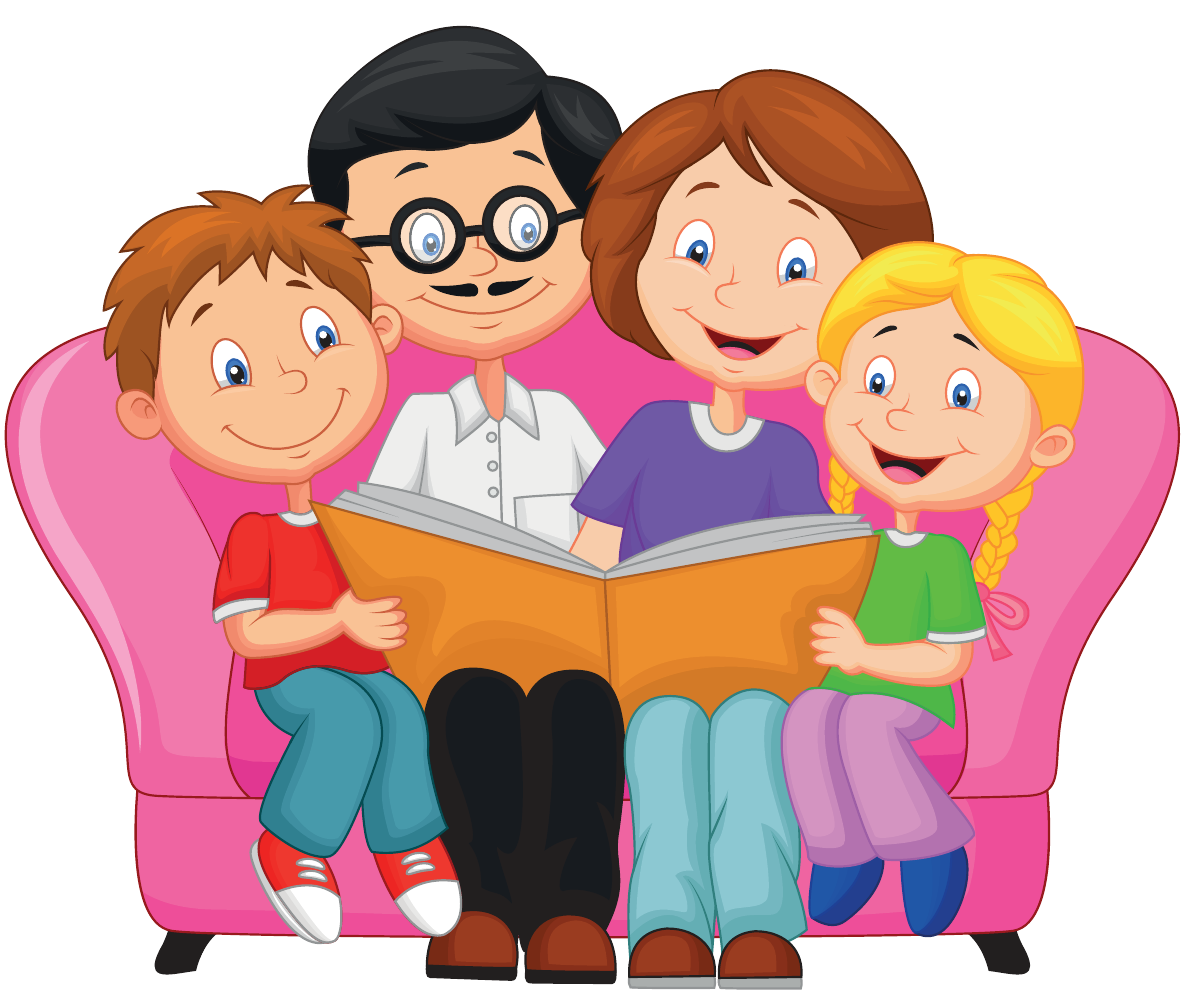 